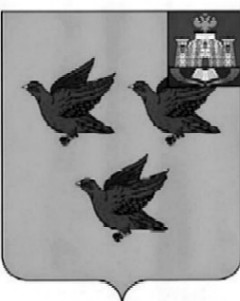 РОССИЙСКАЯ ФЕДЕРАЦИЯОРЛОВСКАЯ ОБЛАСТЬАДМИНИСТРАЦИЯ ГОРОДА ЛИВНЫПОСТАНОВЛЕНИЕ18 декабря 2023                                                                                             № 1030    г. ЛивныОб  обеспечении  безопасности дорожного движения в связи с проведением работ по вывозуснега на улице Победы города Ливны В соответствии с Федеральным законом от 6 октября  № 131-ФЗ "Об общих принципах организации местного самоуправления в Российской Федерации", Федеральным законом от 10 декабря 1995 года
№ 196-ФЗ «О безопасности дорожного движения», руководствуясь статьей
30 Федерального закона от 8 ноября 2007 года №257-ФЗ "Об автомобильных дорогах и о дорожной деятельности в Российской Федерации и о внесении изменений в отдельные законодательные акты Российской Федерации", постановлением Правительства Орловской области от 29 февраля 2012 года № 63  «Об утверждении порядка осуществления временных ограничений
или прекращения движения транспортных средств по автомобильным дорогам регионального и местного значения», в связи с проведением работ по сборке и вывозу снега по улице Победы, в целях создания условий по автотранспортному обслуживанию пассажиров и обеспечению безопасности дорожного движения администрация города   п о с т а н о в л я е т:1.Перекрыть движение автотранспорта по улице Победы от пересечения с улицей Индустриальная до пересечения с улицей Денисова 19 декабря 2023 года в период с 08-00 до 17-00.2.Разместить настоящее постановление в средствах массовой информации и на сайте администрации города Ливны.3.Рекомендовать директору МУКП «Ливенское» (Шкодкин В.Н.) организовать обеспечение дорожного движения в месте проведения дорожных работ.4.Рекомендовать начальнику отделения ГИБДД межмуниципального отдела МВД РФ «Ливенский» (Аверкиев Э.В.) организовать контроль за соблюдением введенных ограничений движения автотранспорта.5.Контроль  за исполнением настоящего постановления возложить заместителя главы администрации города по жилищно-коммунальному хозяйству и строительству.Глава города                                                                                     С.А. ТрубицинПоляков А.О.8(48677)7-26-48Постановление подготовлено:                                         Отделом ЖКХ, управления ЖКХ                                                        (наименование организации, учреждения, кому будет направлении документ)Завизировали:Заместитель главыадминистрации города по жилищно-коммунальному хозяйствуи строительству                               Барыбин С.А. ___________          _______                                                                                                                                                    И.о. начальника управления ЖКХадминистрации города               Самошкин С.А    ___________           _______Начальникюридического отдела                     Ивлева И.В.      ___________             _______Начальник  отдела документационногои хозяйственного обеспечения    Кофанова Л.И.   ___________          _______Рассылка: Отдел документационного и хозяйственного обеспечения – 1экз.,              Управление ЖКХ – 1 экз_____________________________________________                 (наименование организации, учреждения, кому будет направлении документ)Постановление подготовлено:  Поляковым А.О.  – главный специалист отдела ЖКХ, управления ЖКХ